Сумська міська радаVIIІ СКЛИКАННЯ XLIX СЕСІЯРІШЕННЯвід 31 січня 2024 року № 4424-МРм. СумиРозглянувши звернення громадянина, надані документи, відповідно до статті 12 Земельного кодексу України, абзацу другого частини четвертої статті 15 Закону України «Про доступ до публічної інформації», враховуючи рекомендації постійної комісії з питань архітектури, містобудування, регулювання земельних відносин, природокористування та екології Сумської міської ради (протокол від 12 грудня 2023 року № 75), керуючись пунктом 34 частини першої статті 26 Закону України «Про місцеве самоврядування в Україні», Сумська міська рада ВИРІШИЛА:  Внести зміни до рішення Сумської міської ради від 17 листопада                           2023 року № 4310-МР «Про часткову втрату чинності рішення Виконавчого комітету Сумської міської Ради народних депутатів від 16.12.1993 № 723 та надання у власність Грачову Борису Леонідовичу (1/2) та Мисливченко Тетяні Леонідівні (1/2) земельної ділянки за адресою: м. Суми, вул. Ярославни                                 (вул. Руднєва), 82, загальною площею 0,0600 га, яка знаходиться у них в користуванні (під домоволодінням)», а саме: - в пункті 2 замість слів та  цифр  «м. Суми, вул. Ярославни                                                     (вул. Руднєва), 49» записати слова та цифри «м. Суми, вул. Ярославни                                           (вул. Руднєва), 82», у зв’язку з технічною помилкою.Секретар Сумської міської ради 					         Артем КОБЗАРВиконавець: Клименко Юрій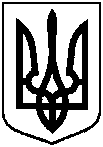 Про внесення змін до рішення Сумської міської ради від 17 листопада                           2023 року № 4310-МР «Про часткову втрату чинності рішення Виконавчого комітету Сумської міської Ради народних депутатів від 16.12.1993                       № 723 та надання у власність Грачову Борису Леонідовичу (1/2) та Мисливченко Тетяні Леонідівні (1/2) земельної ділянки за адресою: м. Суми, вул. Ярославни (вул. Руднєва), 82, загальною площею 0,0600 га, яка знаходиться у них в користуванні (під домоволодінням)»